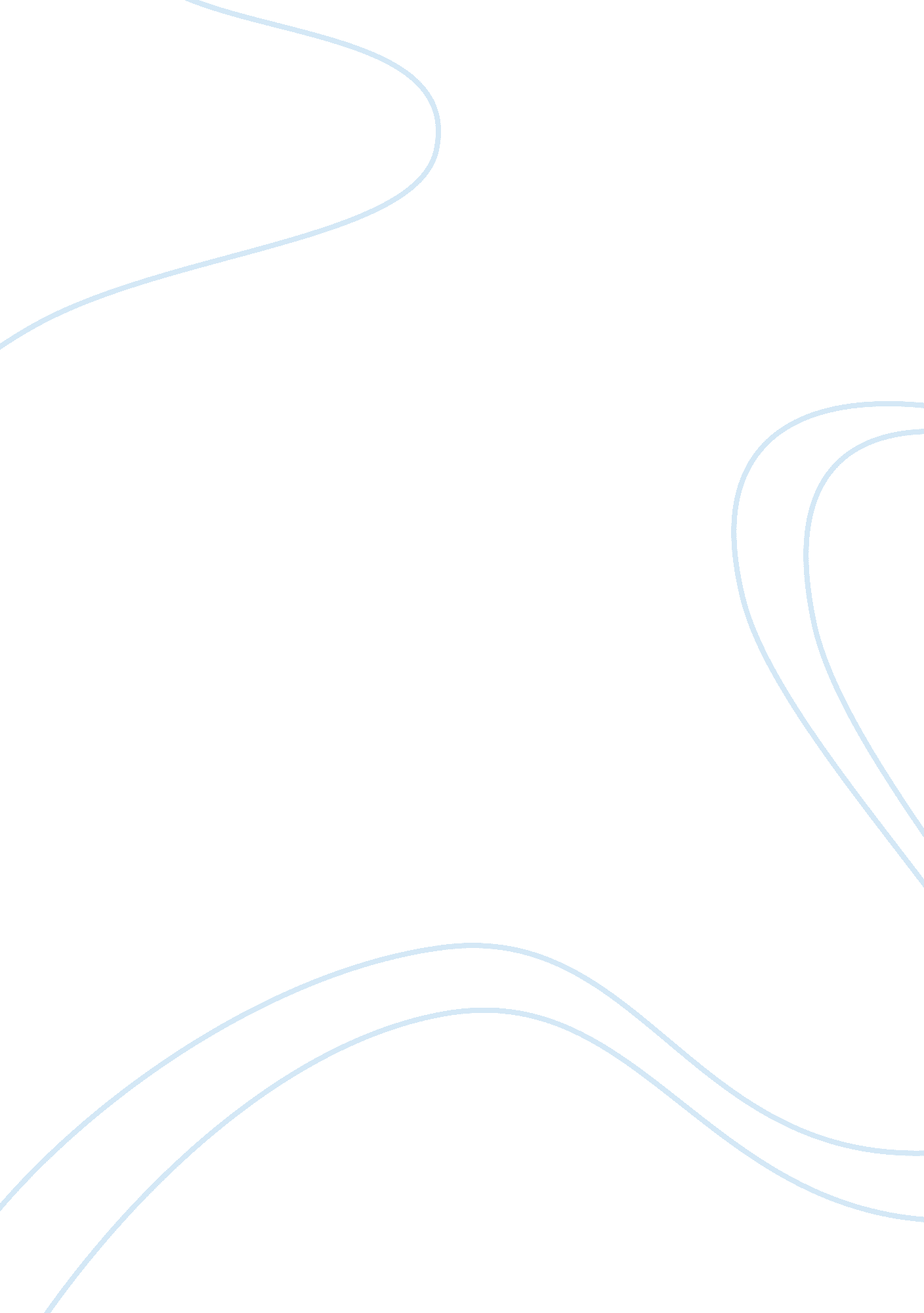 Environmental pollution assignment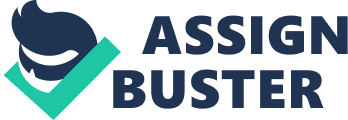 Environmental pollution is one of the biggest problems the world faces today. It is an issue that troubles us economically, physically and everyday of our lives. The contamination of the environment is also being linked to some of the diseases that are around currently. Yet, most people do not know about this problem. This shows that environmental pollution is becoming an increasingly worse problem that needs to be taken care of as soon as possible, not only for the good of the environment but also for the people that live in it. Many factors are present for why environmental pollution has become such a large issue in the world. However, if the people of the world were to address the issue it would definitely help both the environment and it’s people. There are many activities that can be done by both the common citizen to the governments of the world, which could severally improve the world’s environmental problem. On the other hand, if the current way the world’s environmental problem is being handled continues, catastrophic consequences can follow for the future population. Over the years, environmental pollution has become more of a problem for a number of reasons. “ Due to the great increase in the world’s population, which is at 6. 1 billion, energy use, and the number of vehicles on roads make air pollution a greater threat than ever C(Pollution, Environmental). Because of this, “ air pollution kills eight thousand people a year due to respiratory related problems L](Air Pollution Kills). “ Also, 40% of the world’s deaths are being attributed to environmental factors 0(Seeking). With such a number of people dying a year due to air pollution one can see how much the environmental pollution is affecting us. This dilemma is only made worse due to the current means of disposing nuclear waste. ‘ Until 1993, Russia would resort to the dumping of its high and low level radioactive waste by dumping it into the Arctic seas and any other low-level waste into the Seas of Japan [I(Unite). " Radiation from nuclear waste is known to cause a series of reactions in body tissue that results in damage to the bodies cells CLC(Daley). 